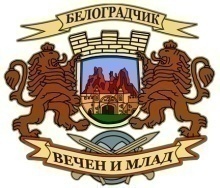 О Б Щ И Н С К И   С Ъ В Е Т   Б Е Л О Г Р А Д Ч И К3900 Белоградчик, ул. “Княз Борис І” № 6,  тел. 0877875959ДОКМЕТ НА ОБЩИНА БЕЛОГРАДЧИКОБЛАСТЕН УПРАВИТЕЛ ВИДИН        На основание чл.23, ал.4, т.1 от ЗМСМА, ще се проведе заседание на Общински съвет Белоградчик на 29.09.2021г. от 10.00 часа в залата на Младежки дом, при следния                                  ПРОЕКТ   ДНЕВЕН РЕД:Приемане на решение относно управление на общинска собственост- предоставяне на помещение под наем на СНЦ „Ловно-рибарско сдружение- Миджур”. Приемане на решение относно разпореждане с общинска собственост- продажба на поземлен имот. Приемане на решение относно разпореждане с общинска собственост- продажба на общинска земя на собственика на построената върху нея сграда, с. Рабиша, община Белоградчик.Приемане на решение относно отдаване под наем на земеделски земи от общински поземлен фонд- Вх. ОбС№177/ 20.08.2021г.Приемане на решение относно отдаване под наем на земеделски земи от общински поземлен фонд- Вх. ОбС№178/ 20.08.2021г.Приемане на решение относно отдаване под наем на земеделски земи от общински поземлен фонд- Вх. ОбС№179/ 20.08.2021г.Приемане на решение относно отдаване под наем на земеделски земи от общински поземлен фонд- Вх. ОбС№181/ 20.08.2021г.Приемане на решение относно отдаване под наем на земеделски земи от общински поземлен фонд- Вх. ОбС№182/ 20.08.2021г.Приемане на решение относно отдаване под наем на земеделски земи от общински поземлен фонд- Вх. ОбС№183/ 20.08.2021г.Приемане на решение относно отдаване под наем на земеделски земи от общински поземлен фонд- Вх. ОбС№184/ 20.08.2021г.Приемане на решение относно отдаване под наем на земеделски земи от общински поземлен фонд- Вх. ОбС№198/ 09.09.2021г.Приемане на решение относно управление на общинска собственост- безвъзмездно предоставяне на помещения публична общинска собственост за нуждите на ОД „Земеделие”- Видин.Приемане на решение относно управление на общинска собственост- отдаване под наем на помещение в сградата на общината на аптека „Хигия”.Приемане на решение относно управление на общинска собственост- отдаване под наем на помещение в сградата на общината на Росица Алексиева Антова- собственик на златарско ателие.Приемане на решение относно промяна в състава на Постоянната комисия по култура, образование, здравеопазване, социални дейности и спорт на Общински съвет Белоградчик. Приемане на решение относно участие в извънредно общо събрание на акционерите на „Многопрофилна болница за активно лечение „Света Петка” АД гр. Видин.Приемане на решение относно предоставяне на дърва за огрев на деца в неравностойно положение за отоплителния сезон 2021/ 2022 година.Приемане на решение относно определяне на цената на дърва за огрев добити от земеделски имоти, собственост на община Белоградчик за задоволяване на местното население за сезон 2021/ 2022 година.Приемане на решение относно управление на общинска собственост- предоставяне на помещение под наем на СНЦ „Ловно- рибарско дружество- Сокол”.Приемане на решение относно изменение на Решение №267 по Протокол №25/ 30.08.2021г. за поемане на дълг по реда на Закона за общинския дълг.Приемане на решение относно корекция на поименни списъци за капиталови разходи за 2021година.Приемане на решение относно кандидатстване за предоставяне на финансиране от  Финансов механизъм на Европейското икономическо пространство 2014-2021, Програма „Местно развитие, намаляване на бедността и подобрено включване на уязвими групи” по Процедура „Интегрирани мерки за приобщаване и овластяване на ромите”.Приемане на решение относно приемане на Правилник за изменение и допълнение на Правилника за организацията и дейността на Общински съвет Белоградчик, неговите комисии и взаимодействието му с общинска администрация.Приемане на решение относно разпореждане с общинска собственост- продажба на поземлен имот- Вх. ОбС№211/ 23.09.2021г.Приемане на решение относно разпореждане с общинска собственост- продажба на поземлен имот- Вх. ОбС№212/ 23.09.2021г.Изказвания, питания, становища и предложения на граждани.Комисията по бюджет, финанси, европейски фондове и туризъм ще  проведе заседание на  27.09.2021 г. от 10.00 часа в залата на Младежки дом.Комисията по устройство на територията, пътна и селищна мрежа, околна среда и благоустрояване ще  проведе заседание на 27.09.2021 г. от 11.00 часа в залата на Младежки дом.Комисията по култура, образование, здравеопазване, социални дейности и спорт ще  проведе заседание на  27.09.2021 г. от 12.00 часа в залата на Младежки дом. БОЯН МИНКОВ:Председател на Общински съвет Белоградчик